Univerzitet u SarajevuArhitektonski fakultet 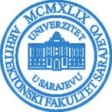 DOKTORSKI STUDIJ'ARHITEKTONSKE STRUKTURE'(III ciklus)PRIJEDLOG TEME (PROJEKTA) DOKTORSKE DISERTACIJEISTRAŽIVAČKI RAD – opisSažetakSadržajKandidatStudijski ciklusIII ciklusGodina upisaGodina studijaSupervizorRadni naslov prijedloga teme (projekta) doktorske disertacije:Opis teme, područja, određenje problema i problemskog okruženja (pozadina Cilj zadatkaIstraživačko pitanje / radna hipotezaPristup, materijali i metodeIzvori:	Vrsta literature: (domaća/strana – na kojim jezicima)	Metode:Očekivani  doprinos razvoju struke i nauke/znanosti (nova znanja, metode…)